Крупнощитовая опалубкаМелкощитовая опалубкаКомплектующие опалубки стен:Цены на опалубку б/уОпалубка перекрытий: конструктивные элементыОпалубка перекрытий: конструктивные элементыОпалубка перекрытий: конструктивные элементыОпалубка перекрытий: конструктивные элементыОпалубка перекрытий: конструктивные элементы
Стойка-домкрат Рабочая высотаАренда (руб/сутки)Продажа (руб)Продажа (руб)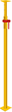 СД 1.0 — 1.7 м5550550СД 1.4 — 2.5 м5570570СД 1.7 — 3.1 м6645645СД 2.0 — 3.7 м6680680СД 2.4 — 4.2 м7820820СД 2.8 — 4.5 м7857857
ТреногаАренда (руб/сутки)Аренда (руб/сутки)Продажа (руб)Продажа (руб)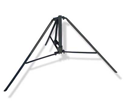 1.51.5330330
УнивилкаАренда (руб/сутки)Аренда (руб/сутки)Аренда (руб/сутки)Продажа (руб)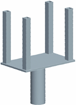 1.251.251.2595Фанера в арендуНаименованиеАренда руб. за м.кв./суткиПродажа руб/м.кв.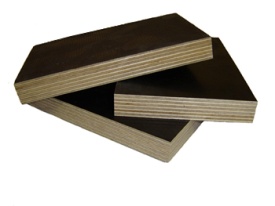 Фанера ламинированная 18 мм (Россия)6.80576.00 – новая От 100.00 – б/уФанера ламинированная 18 мм (Китай)-440.00 – новая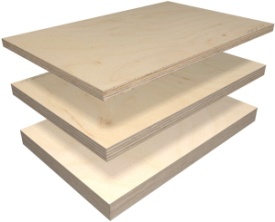 Фанера ФСФ18мм-360.00
Балка БДКНаименованиеАренда (руб/сутки)Продажа (руб)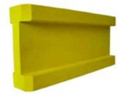 БДК 1.01.5220БДК 1.52.25330БДК 1.82.7396БДК 2.03440БДК 2.43.6528БДК 3.04.5660БДК 3.45.1748БДК 3.95.85858БДК 4.06880НаименованиеАренда руб. (с НДС)/в деньПродажа руб. (с НДС)Щит линейный 1,2х3,0 м60,0012 980,00Щит линейный 1,0х3,0 м50,0011 980,00Щит линейный 0,9х3,0 м45,0010 880,00Щит линейный 0,8х3,0 м40,0010 280,00Щит линейный 0,75х3,0 м37,509 880,00Щит линейный 0,7х3,0 м35,009 280,00Щит линейный 0,65х3,0 м32,509 080,00Щит линейный 0,6х3,0 м30,008 800,00Щит линейный 0,55х3,0 м27,508 380,00Щит линейный 0,5х3,0 м25,007 980,00Щит линейный 0,45х3,0 м22,507 780,00Щит линейный 0,4х3,0 м20,007 380,00Щит линейный 0,3х3,0 м15,006 580,00Щит угловой внутренний 0,3х0,3х3,0 м30,00р.9 480,00р.Щит угловой наружный 0,12х0,12х3,0 м10,00р.3 580,00р.Щит угловой шарнирный 0,3х0,3х3,0 м60,00р.12 880,00р.Щит распалубочный 0,3х0,3х3,0 м200,00р.35 800,00р.НаименованиеАренда руб. (с НДС)/в деньПродажа руб. (с НДС)Щит линейный 1,2х1,5м33,008 380,00Щит линейный 1,0х1,5м27,507 680,00Щит линейный 0,9х1,5м24,756 880,00Щит линейный 0,8х1,5м22,006 480,00Щит линейный 0,75х1,5м20,636 280,00Щит линейный 0,7х1,5м19,255 880,00Щит линейный 0,65х1,5м17,885 780,00Щит линейный 0,6х1,5м16,505 580,00Щит линейный 0,55х1,5м15,135 380,00Щит линейный 0,5х1,5м13,755 080,00Щит линейный 0,45х1,5м12,384 680,00Щит линейный 0,4х1,5м11,004 980,00Щит линейный 0,3х1,5м8,254 180,00Щит угловой внутренний 0,3х0,3х1,5м16,505 980,00р.Щит угловой наружный 0,12х0,12х1,5м5,502 580,00р.Щит угловой шарнирный 0,3х0,3х1,5м33,008 180,00р.НаименованиеРазмерАренда руб. (с НДС)/в деньПродажа руб. (с НДС)Балка выравнивающая0,8 м3,50630,00Балка выравнивающая1,0 м3,80680,00Балка выравнивающая1,25 м4,50810,00Балка выравнивающая1,5 м5,80920,00Балка выравнивающая2,0 м6,801 150,00Замоклитой клиновой3,00550,00Замокудлинёный (вставка 250 мм)4,80710,00ЗамокГАММА8,001 500,00Шквореньв сборе с гайкой2,80480,00Шайба под стяжку180 * 1801,0095,00Подмостикронштейн7,801 380,00Захват крановый35,005 800,00Площадка шахты лифтов—От 14800,00Щит компенсатор3,0 м70,0012 480,00Кронштейн для наружных стен ПН-6150,0022 000,00Подкос2х- уровневый20,002 800,00Подкос1-уровневый15,001 800,00Подкос1-уровневый 6 м (винтовой)30,003 380,00Подкос1-уровневый 6 м (триплекс)100,0014 800,00Подкос1-уровневый 9 м (триплекс)130,0019 800,00Подкос1-уровневый 12 м (винтовой)160,0024 480,00Гайка оцин.D = 100мм1,0095,00Винт стяжной1 м/пог (любая нарезка до 6м)1,0095,00Лом-бурк18,006 500,00Стеновая опалубка б/уЦенаОпалубка стеноваяот 2500 руб м2Опалубка перекрытий б/уЦенаСтойка телескопическаяот 500 рубУнивилка50Тренога150Балка БДКот 160 рубФанера б/уЦенаФанераот 100-400 руб